БАШKОРТОСТАН  РЕСПУБЛИКАҺЫ                                                            АДМИНИСТРАЦИЯ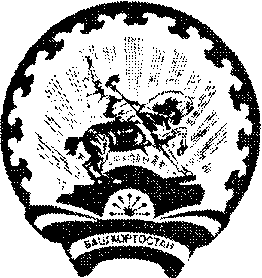              СТƏРЛЕБАШ РАЙОНЫ 				                    СЕЛЬСКОГО  ПОСЕЛЕНИЯ         МУНИЦИПАЛЬ РАЙОНЫНЫҢ                                                      САРАЙСИНСКИЙ СЕЛЬСОВЕТ             ҺАРАЙCА АУЫЛ СОВЕТЫ                                                          МУНИЦИПАЛЬНОГО РАЙОНА                 АУЫЛ БИЛƏМƏҺЕ                                                                  СТЕРЛИБАШЕВСКИЙ  РАЙОН                     ХАКИМИƏТЕ 		                                            РЕСПУБЛИКИ БАШКОРТОСТАН  453185, Стерлебаш районы,  Йелембет ауылы                                                               453185, Стерлибашевский район, с.Елимбетово  Парк урамы 5, тел.(34739) 2-63-32		                                                       ул.Парковая 5, тел.(34739) 2-63-32  Е-mail admsaraisa@rambler.ru                                                                                                           Е-mail admsaraisa@rambler.ru____________________________________________________________________________________БОЙОРОК                                                               РАСПОРЯЖЕНИЕ    «12» март 2018 й.                           №9                «12» марта 2018 г. О внесении изменении в состав единой комиссии по осуществлению закупок в соответствии с Федеральным законом от 05.04.2013 г. № 44-ФЗ "О контрактной системе в сфере закупок товаров, работ, услуг для обеспечения государственных и муниципальных нужд", утвержденный распоряжением администрации сельского поселения Сарайсинский  сельсовет муниципального района Стерлибашевский район Республики Башкортостан от 03 марта 2014 года № 91. Внести в состав единой комиссии по осуществлению закупок  в соответствии со ст. 39 ФЗ от 05.04.2013 г. № 44-ФЗ "О контрактной системе в сфере закупок товаров, работ, услуг для обеспечения государственных и муниципальных нужд" утвержденный распоряжением администрации сельского поселения Сарайсинский  сельсовет муниципального района Стерлибашевский район Республики Башкортостан от  03 марта 2014 года            № 9 следующие изменения:2. Настоящее  распоряжение обнародовать в здании Администрации  сельского поселения  Сарайсинский сельсовет и разместить на официальном сайте Администрации  сельского поселения Сарайсинский сельсовет муниципального района Стерлибашевский район Республики Башкортостан www.saraisa.ru.3.Контроль за исполнением настоящего распоряжения  оставляю за собой.И.о.главы Сельского поселения                                 Р.М.БуляковаБулякова Роза МиниахметовнаИ.о.главы Администрации сельского поселения Сарайсинский сельсовет, председатель закупочной комиссии Туктамышева Айгуль ШайхетдиновнаСпециалист Администрации сельского поселения Сарайсинский сельсовет, заместитель председателя закупочной комиссииБайназарова Раушан МансуровнаДепутат   избирательный округ №5 Абдуллина Гульнара АрслановнаДепутат   избирательный округ №9 Исангужина Зария АбкадировнаДепутат   избирательный округ №6 